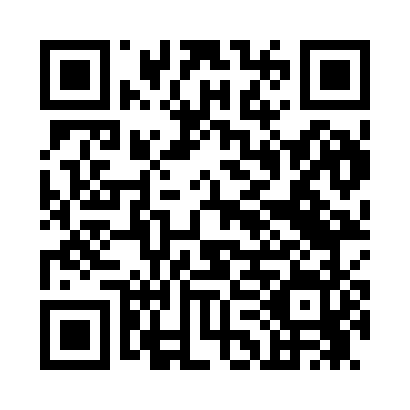 Prayer times for New Woodville, Oklahoma, USAMon 1 Jul 2024 - Wed 31 Jul 2024High Latitude Method: Angle Based RulePrayer Calculation Method: Islamic Society of North AmericaAsar Calculation Method: ShafiPrayer times provided by https://www.salahtimes.comDateDayFajrSunriseDhuhrAsrMaghribIsha1Mon4:566:191:315:168:4210:052Tue4:566:201:315:168:4210:053Wed4:576:201:315:168:4210:054Thu4:576:211:315:168:4110:055Fri4:586:211:315:168:4110:046Sat4:596:221:325:178:4110:047Sun4:596:221:325:178:4110:048Mon5:006:231:325:178:4110:039Tue5:016:231:325:178:4010:0310Wed5:016:241:325:178:4010:0211Thu5:026:251:325:178:4010:0212Fri5:036:251:325:178:3910:0113Sat5:046:261:325:178:3910:0114Sun5:056:261:335:188:3910:0015Mon5:056:271:335:188:3810:0016Tue5:066:281:335:188:389:5917Wed5:076:281:335:188:379:5818Thu5:086:291:335:188:379:5719Fri5:096:301:335:188:369:5720Sat5:106:301:335:188:369:5621Sun5:116:311:335:188:359:5522Mon5:126:321:335:188:349:5423Tue5:126:321:335:188:349:5324Wed5:136:331:335:188:339:5225Thu5:146:341:335:188:329:5126Fri5:156:341:335:188:329:5127Sat5:166:351:335:178:319:5028Sun5:176:361:335:178:309:4929Mon5:186:361:335:178:299:4830Tue5:196:371:335:178:299:4631Wed5:206:381:335:178:289:45